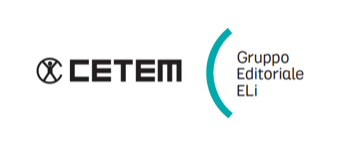 Scuola……………………………………………………………………………………………………………Anno scolastico ……………………… Sezioni ………..………………………………………………………Relazione per l’adozione del testoBuddy and FriendsCorso di lingua inglese  AUTORI: Anna Cardelli Lynch, Alessandra Brunetti, Chiara Pastormerlo, Janet HarmerSnail CETEM- Gruppo Editoriale ELI Si propone l’adozione di questo testo per i seguenti motivi:-	Personaggi che fanno da filo conduttore e creano legame empatico con alunni e alunne. Nei volumi, i personaggi restano gli stessi ma crescono nell’iconografia, per un maggior legame e una maggiore identificazione tra la classe e i protagonisti del corso.- 	Progressione linguistica corretta ed adeguata che tiene sempre presente le fasi di apprendimento di bambini e bambine nella presentazione dei contenuti - 	Gradualità e sistematicità nella presentazione dei materiali con particolare attenzione fin dal primo corso per le categorie più fragili come DSA e BES per una didattica realmente inclusiva.- 	Creazione di unità omogenee per stabilire un ordine nell’esecuzione delle attività e supportare gli insegnanti di classe nella programmazione delle lezioni- 	Ideazione di situazioni legate alla quotidianità anche nelle storie a fumetti che, pur non rinunciando a situazioni originali, offrono opportunità di riflessioni su contenuti vissuti e reali. - 	Offerta molto varia nei materiali. -	Songs semplici e orecchiabili, appositamente pensate per ciascuna unit, rappresentano un grande valore per motivare la classe e costituiscono uno stimolo nell’acquisizione del nuovo lessico e delle strutture linguistiche presentate nelle units. - 	Nei livelli di classe prima e seconda le pagine ritagliabili in fondo al libro rientrano in una metodologia attiva e multisensoriale che mette l'accento non solo sulle abilità di Reading e Writing, ma sviluppa la capacità di ascoltare indicazioni di lavoro date in L2, di interagire con i compagni e di giocare usando vocaboli e strutture linguistiche.A partire dalla Classe Terza è stata inserita una proposta di riflessione sulla fonetica nel Sound Corner, indispensabile per sviluppare la consapevolezza fonologica nei confronti della lingua straniera.BUDDY AND FRIENDS 1 + Narrativa + Dizionario Stick 					9788847306875BUDDY AND FRIENDS 2 + Narrativa							9788847306882BUDDY AND FRIENDS 3 + Narrativa							9788847306899BUDDY AND FRIENDS 4 + Narrativa + Grammatica + Fascicolo Invalsi			9788847306905BUDDY AND FRIENDS 5 + Narrativa							9788847306912